MUNTZ, SANTIAGO MIGUEL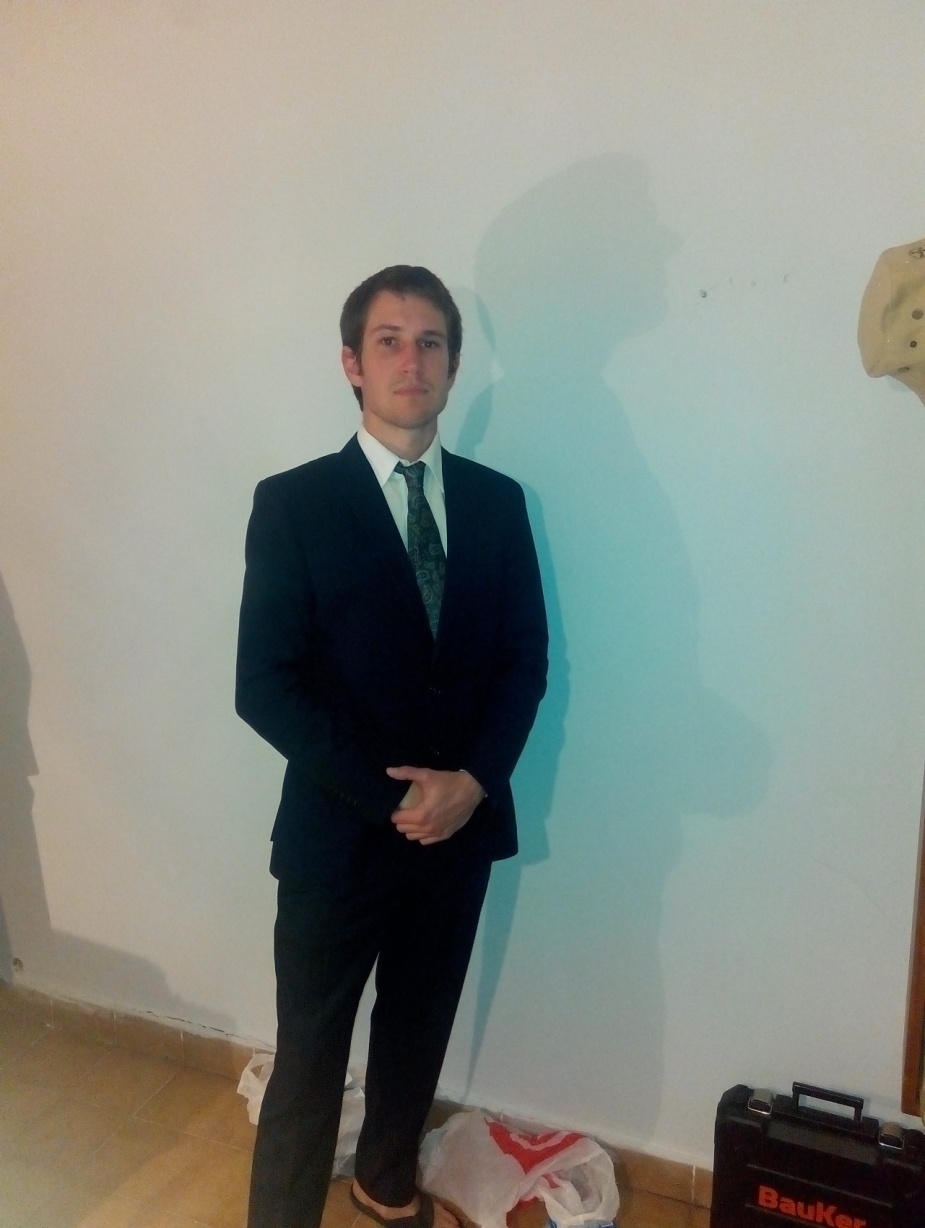 DNI: 33483898Edad: 30 años.Estado civil: solteroTeléfono: 03437-15433870Dirección de correo electrónico: santiagomiguel1010@gmail.com EXPERIENCIA LABORAL *2018: AMB SRL. Estancia El sauce. Instalación eléctrica e hidráulica para producción piscícola. La Paz, ER. Referencias: Martín Pujol,Tel: 3437456555*2017: STAGE NETWORK. Telecomunicaciones. Trabajo de campo, elaboración de proyectos.*2015: AMB SRL. Estancia El sauce. Maquinista de retroexcavadora, construcción piletones para producción piscícola. La Paz, ER. Referencias: Martín Pujol,Tel: 3437456555*2014: venta de artículos informáticos, de manera independiente. Arreglo de computadoras.*2013: SONOTEST, Tecnología Informática. Arreglo de computadoras, entrega de mercadería, atención a clientes, Mitre 35, Paraná, ER. Referencias: Luis Prevedel*2012: Cyber “LINKS”. Atención a clientes y asignaciones de terminales, instalación y configuración de programas y sistemas operativos. Churruarin 219, Paraná, ER. *2010: Establecimiento El Trochi. Trabajo en labores agrícolas. Manejo de maquinarias en general, El Trebol de Martin SA. La Paz, ER. Referencias: Marcos Muntz, Tel: 3437605253*2008: Estación de Servicio “Sahlin Combustibles” J. Gorina.Colaboración con tareas administrativas. Atención a clientes. Gorina, La Plata, Buenos Aires.Referencia: Sebastián Sahlin, Tel: 2216558737FORMACIÓN ACADÉMICA Estudios superiores: Estudiante de 5to año Ingeniería Electromecánica, Universidad Tecnológica Nacional, Facultad Regional Paraná, Entre Ríos. Cursado terminado. Faltan aprobar  9 materias.Secundaria:2005, Colegio Nuestra Señora de la Paz. Orientación en Ciencias Sociales y Humanísticas. Ciudad de La Paz, Entre Ríos.OTROS DATOS DE INTERÉSNivel Ingles: nivel intermedio, oral y escrito.Nivel Portugues: bajo, cursando clases particulares.Nivel de computación: Manejo de Autocad 2010, Microsoft Office Excel, Microsoft Office Word, aprendiendo SolidWork y ZelioSoft. -  Curso Perfil Herrmann de Dominancia Cerebral. The Ned Herrmann Group, Argentina. Duración: 10 horas.-  Jornadas de Energías Renovables y Arquitectura Sustentable.UTN Paraná, Disertación a cargo del Ing. Sergio Nadal Viñals. Junio de 2016.Movilidad geográfica y laboral: Disponible para cambiar de domicilio y para jornada completa.Carnet de Conducir: Clase B1: autos, camionetas, utilitarios. Sin vehículo propio.  Observaciones: actualmente estoy trabajando independientemente.